Проверка и оценка работНа главной странице, справа, в меню «Предстоящие события» вы увидите уведомления о прохождении тестов и выполнении задания. 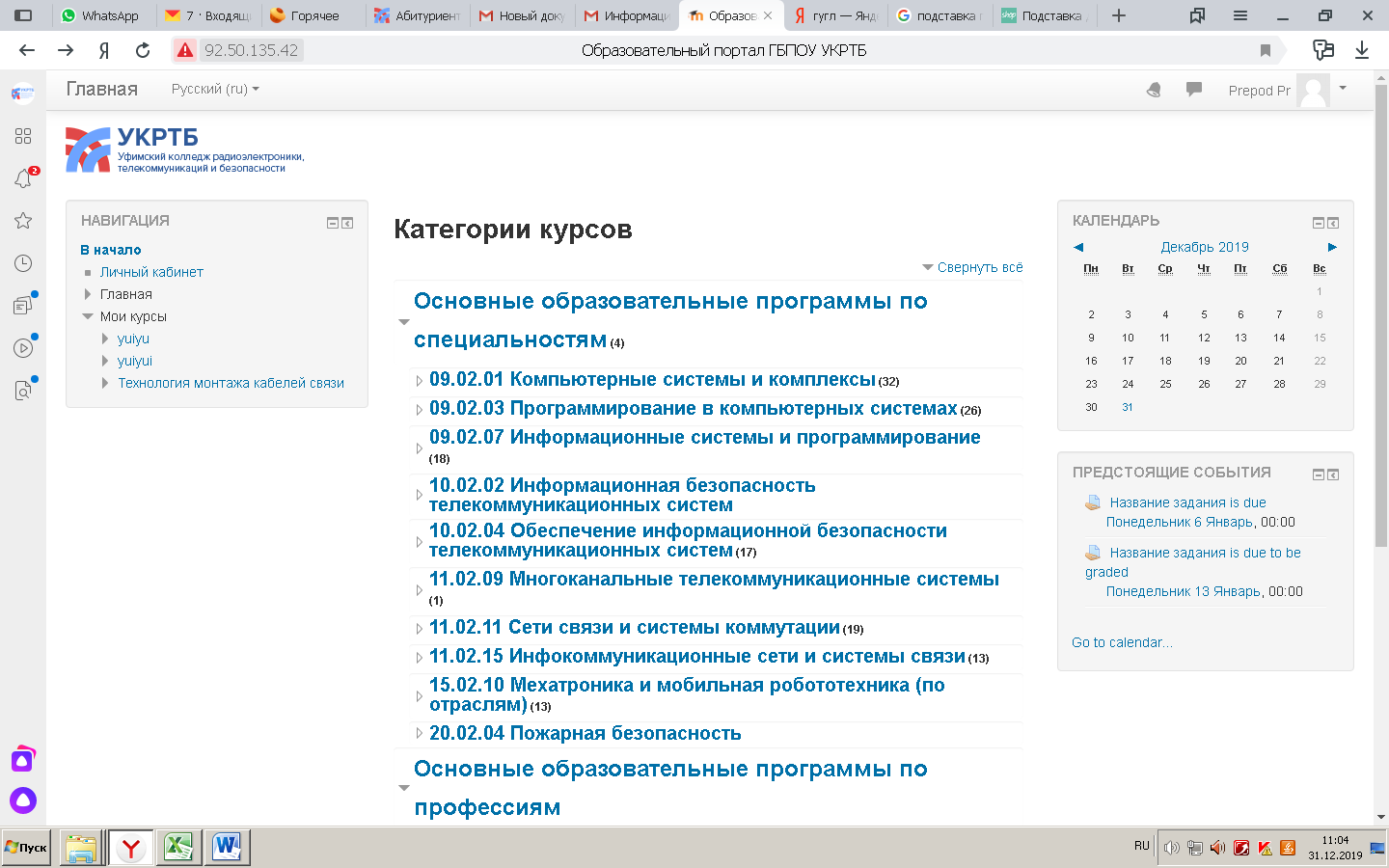 В данном разделе появляются результаты работ студентов.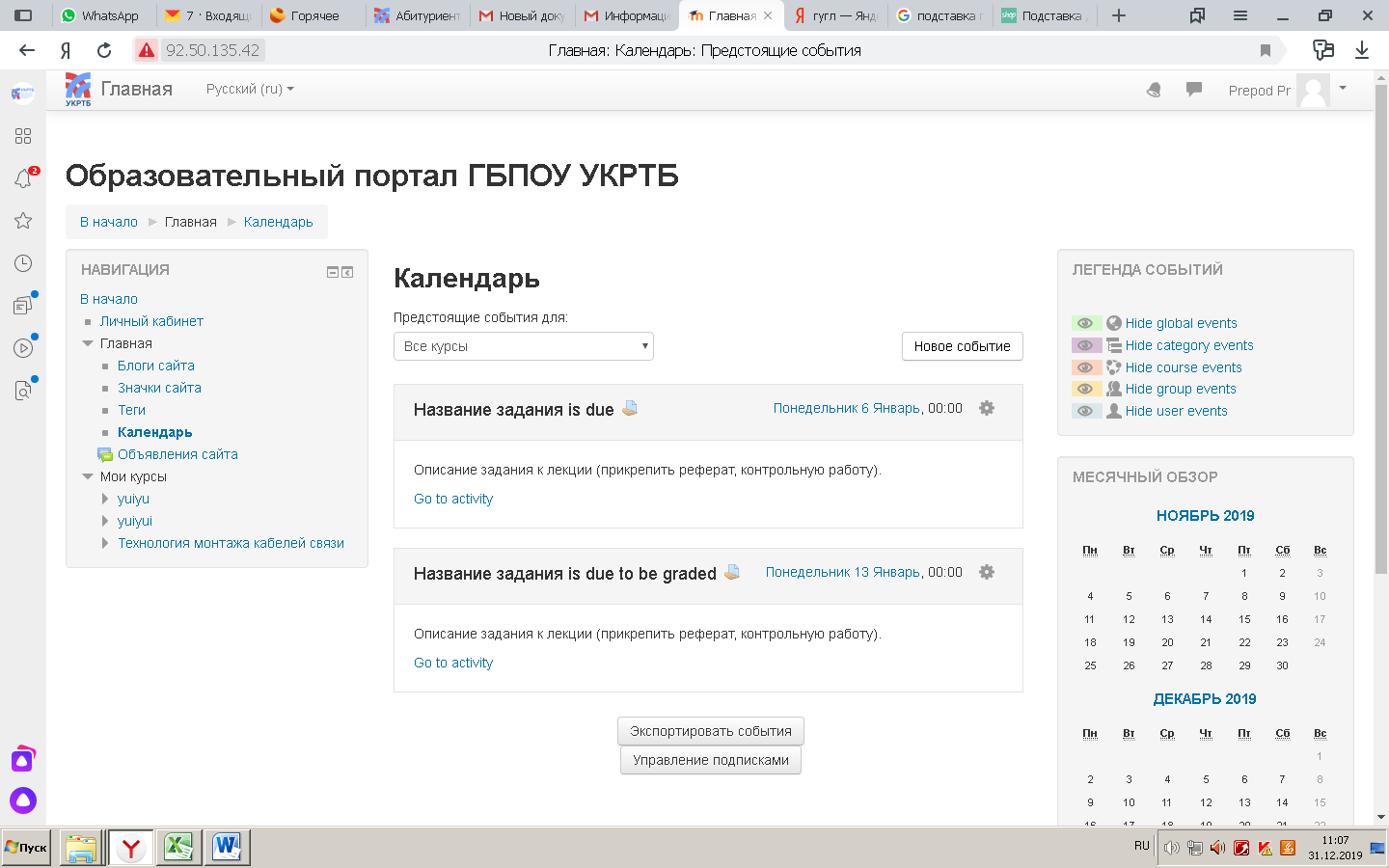 После того, как мы выбрали задание для проверки, необходимо его оценить. Для этого нам нужно нажать на кнопку «Оценка».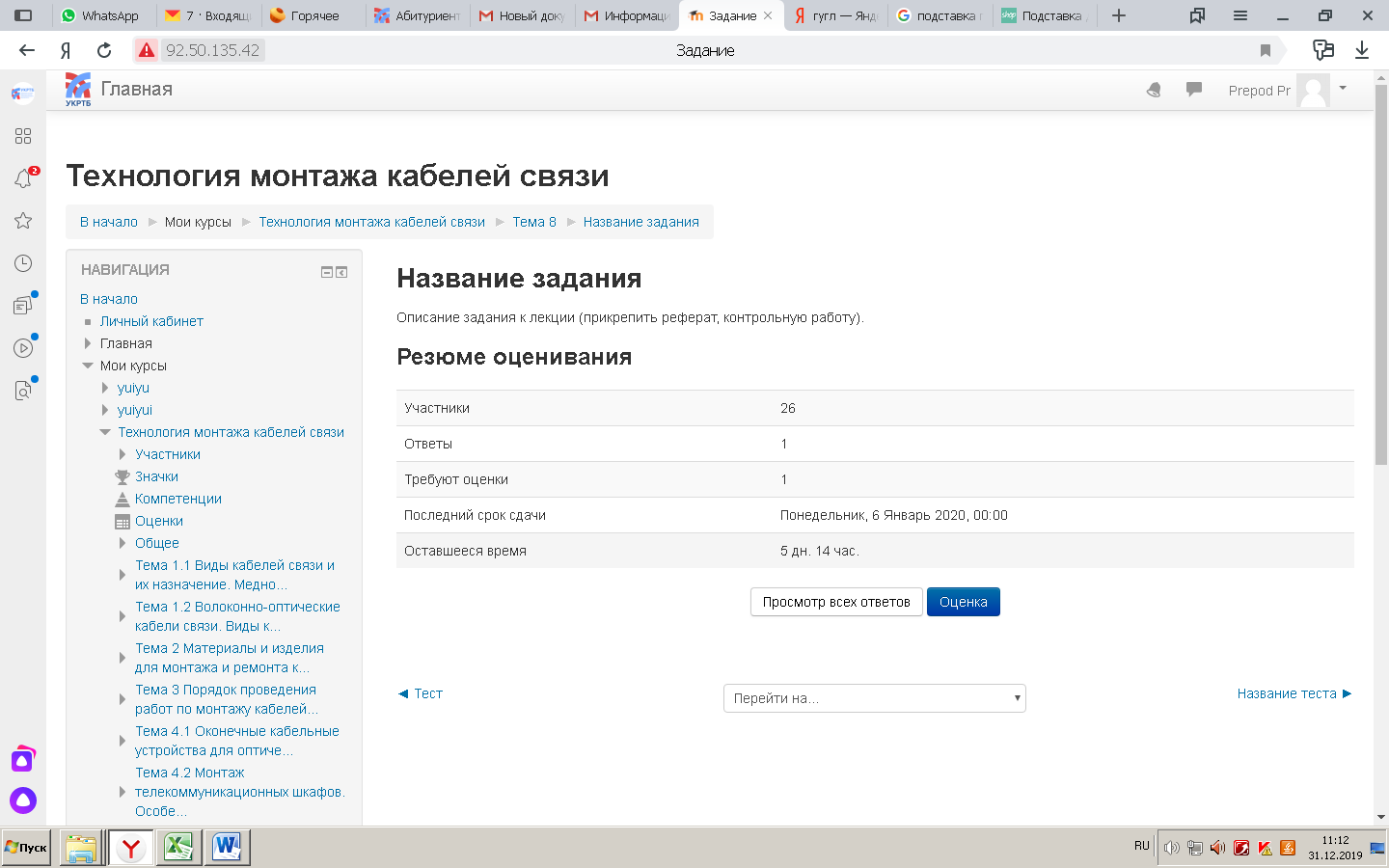 Далее просматриваем работу и оцениваем ее. 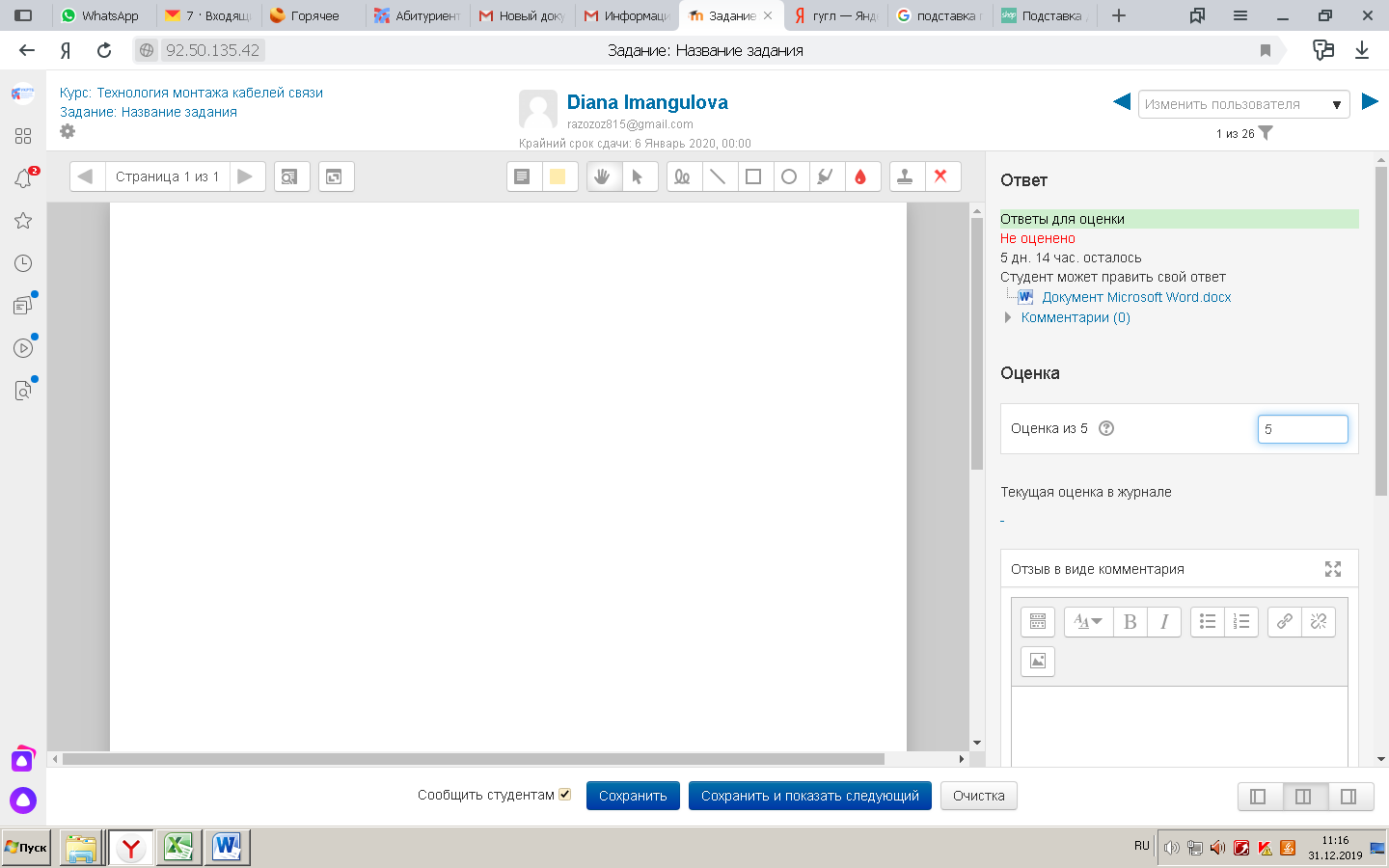 Затем нажимаем на кнопку «Сохранить». 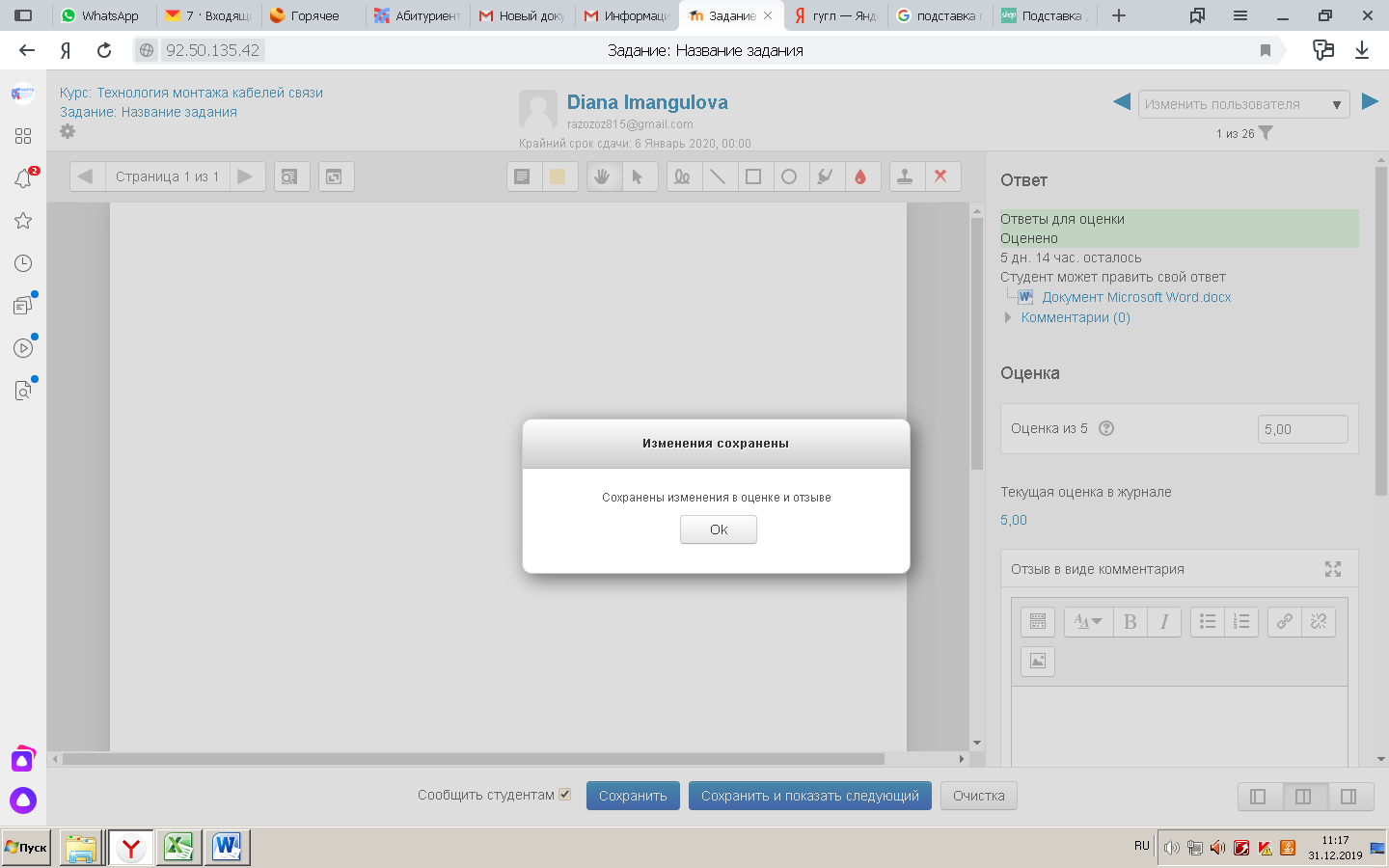 Студент получит уведомление об оценке. 